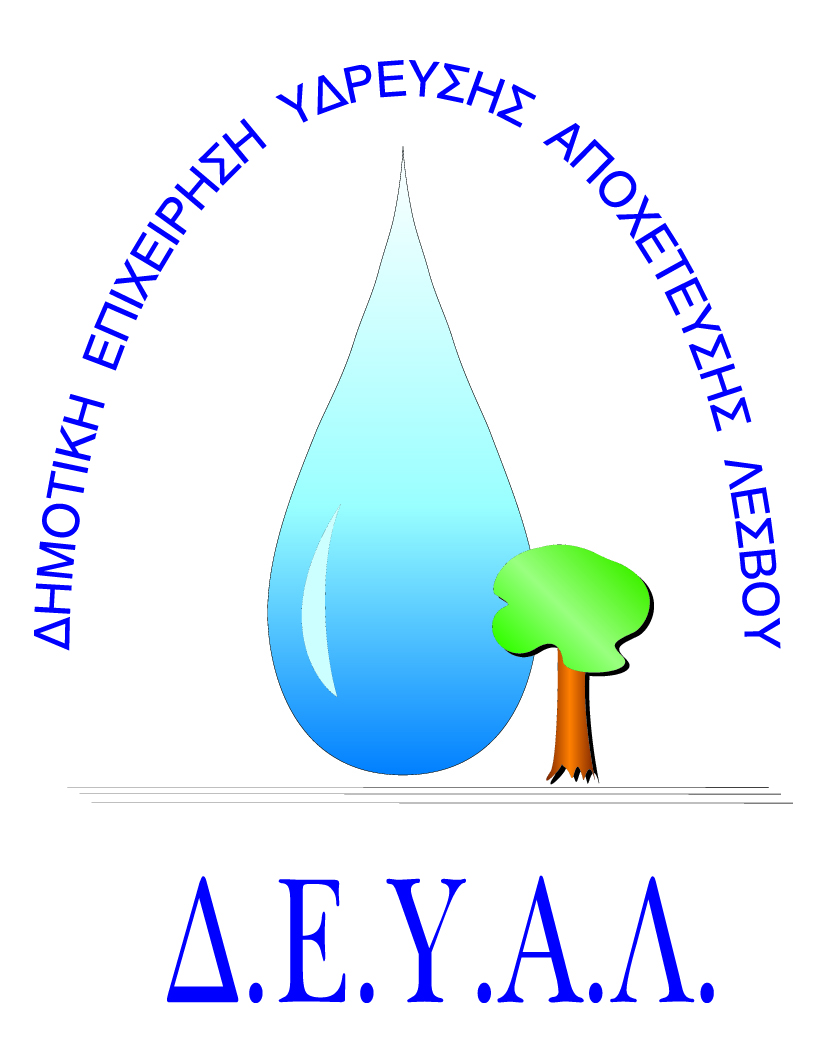 ΔΙΑΔΗΜΟΤΙΚΗ ΕΠΙΧΕΙΡΗΣΗ                                                            Ημερομηνία: 11/02/2022ΥΔΡΕΥΣΗΣ ΑΠΟΧΕΤΕΥΣΗΣ                                             ΛΕΣΒΟΥ                                                                                                          Προς                                                                                                          Δ.Ε.Υ.Α. ΛέσβουΕΝΤΥΠΟ 1 - ΟΙΚΟΝΟΜΙΚΗ ΠΡΟΣΦΟΡΑ	Προς Υπογραφή Προσφέροντος ή Εκπροσώπου του……………………………………………………… Όνομα υπογράφοντος……………………………………………….Αρ. Δελτίου Ταυτότητας/ΔιαβατηρίουΥπογράφοντος………………………………………………..Ιδιότητα υπογράφοντος…………………………………………… ΘΕΜΑ:  Προμήθεια και τοποθέτηση ελαστικών για το υπηρεσιακό όχημα με αρ. κυκλ. ΜΥΚ 4981.Αρ. πρωτ.:   1363 /11-02-2022Α/ΑΠΟΣΟΤΗΤΑΠΕΡΙΓΡΑΦΗΤΙΜΗ ΜΟΝ. ΚΟΣΤΟΣ14ΕΛΑΣΤΙΚΟ ΦΟΡΤΗΓΟΥ ΔΙΑΣΤΑΣΕΩΝ 215/75/R16C. ΚΑΤΑΛΛΗΛΟ ΓΙΑ ΛΑΣΠΗ ΚΑΙ ΧΙΟΝΙ. ΘΑ ΦΕΡΕΙ ΕΝΔΕΙΞΗ ‘’M+S’’. ΜΕ ΔΕΙΚΤΗ ΦΟΡΤΙΟΥ 120 ή ΑΝΩΤΕΡΟ. ΜΕ 8 ΣΤΡΩΣΕΙΣ. ΘΑ ΦΕΡΕΙ ΕΝΔΕΙΞΗ ‘’8-PLY’’. ΓΙΑ ΧΡΗΣΗ ΣΤΟΝ ΟΠΙΣΘΙΟ ΑΞΟΝΑ.ΕΡΓΑΣΙΑ ΤΟΠΟΘΕΤΗΣΗΣ ΕΛΑΣΤΙΚΩΝΚΑΘΑΡΗ ΑΞΙΑΚΑΘΑΡΗ ΑΞΙΑΚΑΘΑΡΗ ΑΞΙΑΚΑΘΑΡΗ ΑΞΙΑΦΠΑ 17%ΦΠΑ 17%ΦΠΑ 17%ΦΠΑ 17%ΣΥΝΟΛΟΣΥΝΟΛΟΣΥΝΟΛΟΣΥΝΟΛΟ